Конспект занятия по ОБЖна тему:«Как  устроено тело человека. Органы чувств»Цель: обобщить имеющиеся у детей знания о функциях органов чувств, сформировать представление детей о том, что каждый орган чувств человека имеет большое значение для него, прививать навыки элементарного самомассажа.Программное содержание: учить различать понятия «часть тела» и «органы чувств», уточнить с помощью опытов для чего нужны те или иные органы; познакомить со способами профилактики сохранения и укрепления своего  здоровья, используя массаж и гимнастику для глаз.  Развивать зрительное и тактильное восприятие. Воспитывать дружелюбие по отношению к сверстникам.  Материалы и оборудование:У каждого ребёнка: блюдце, 3 стаканчика с кислым, солёным и сладким растворами, кружечка с чистой водой, пипетка, 4 ватные  палочки, салфетка. Два комочка ваты, пропитанных духами, соком чеснока. (Находятся в полиэтиленовых пакетах).У педагога: ширма, предметы за ширмой: стакан с водой, пустой; бумага, ключи, ложка. Портрет мальчика Джованни; иллюстрации.Методы обучения:Рассказ, беседа, самонаблюдение, экспериментирование, игра,                                 Ход занятия. (Дети стоят рядом, звучит мелодия «Испанская гитара»)  Воспитатель.                      -В далёкой солнечной стране Италии в одном из приморских городков жил мальчик Джованни. Он был хорошим, вот только у Джованни был один недостаток  -  он всё        терял. Так все его и звали – Джованни – потеряшка. Про него даже стихотворение сочинили.Джованни – ПотеряйПотерял в пути трамвай,Потерял в ненастье голос,Потерял последний волос,Потерял он аппетит(Пусть нашедший возвратит),Потерял чужой вопросЗонтик потерял и палку,Голову (пустой – не жалко),Потерял на небе луч,От своей калитки ключ,Кошку, адрес новоселья…Но не потерял веселья!           (Джанни Родари)Воспитатель. -Стал Джованни проверять, все ли у него части тела на месте. Давайте и мы посмотрим, всё ли у мальчика в порядке.-Какие части тела есть у Джованни? (вызвать одного ребёнка)-Голова есть? Какая часть тела называется головой? (На голове  сосредоточены все органы чувств и  расположен мозг).-Зачем она нужна? (для того чтобы думать, смотреть, слышать…)-Туловище есть? (да)-Руки, ноги есть? (Да)-Зачем нужны руки? Ноги?-Всё у мальчика в порядке? Все части тела на месте? (да)-Перечислите их!  (голова, туловище, руки, ноги)-Ребята, сегодня вы узнаете, зачем человеку нужны органы чувств, как их беречь, чтобы оставаться здоровыми, бодрыми, энергичными. Органы, которые располагаются на голове, называются органами чувств. К ним относятся глаза, уши, кожа, рот, нос. Органы чувств помогают человеку познавать окружающий мир. С их помощью можно определить форму, размер, цвет предмета, свойства (какой предмет - гладкий, шершавый, колючий, мягкий), температуру(холодный, тёплый), ощущаем вкус и запах, слышим различные звуки, которые издаёт предмет.-Я буду называть органы чувств, а вы показывать на себе: глаза, уши, нос, рот. Молодцы.Сейчас мы будем рассматривать все органы  чувств по – порядку сверху вниз.Волосы Воспитатель.-Что располагается выше всего? (Воспитатель перебирает волосы на голове.)Познакомимся с их свойствами.-Потрогайте волосы, подавите их, подёргайте.-Те, кто сидят слева, закройте глаза, а сидящие справа осторожно прикоснитесь к волосам соседа. Почувствовали? Что почувствовали? (прикосновение)-Кто сообразит, зачем нам нужны волосы? (защищать голову, воспринимать некоторые воздействия, согревать её и защищать от жарких лучей солнца).КожаВоспитатель.-Что располагается ниже? (лоб)-Что внутри? (мозг)-Для чего нужен этот орган человеку? (думать)-Чем сверху покрыт лоб?  (кожей)-Кожа есть не только на лбу, но и на всех участках тела.-Прикоснитесь друг к другу.-Ущипните друг друга слегка, что вы почувствовали?  (боль)-Приложите предметы, которые я раздам к коже товарища. Что почувствовали?Что может чувствовать кожа? (тепло, холод, боль, прикосновение). ГлазаВоспитатель. -Что находится ниже лба? (глаза).Сейчас мы узнаем, для чего они нужны. Все закройте глаза и не открывайте, пока я не скажу. -Скажите, что я сейчас делаю? (показать ручку – молчание).-А теперь? (взять книгу – молчание).-Откройте глаза. Вот что я делала (повторить свои действия).- Это правильный ответ. Угадали вы предмет.И любой бы тут сказал. Помогли вам всем….(глаза)-Зачем человеку нужны глаза? (чтобы видеть)-От чего нужно беречь глаза? (от  острых предметов, переутомления)-Как зрение сохранить хорошим, что для этого нужно делать? (делать гимнастику для глаз)Давайте  и наши глаза отдохнут. Для этого выполним гимнастику для глаз:Смотрит вправо – никого,                Резко переводят взгляд вправо - влевоСмотрит влево – никого.Раз-два, раз-два –                        Выполняют круговые движения Закружилась голова.                                              глазами Глазки закрывали,                            Закрывают глазаГлазки отдыхали.Как откроем мы глаза,                      Резко переводят взглядВверх посмотрим, да-да-да.             вверх-внизВниз ты глазки опусти,Вверх опять их подними.Пальцами погладь глаза,                   Мягко поглаживают пальцыОтдыхать пришла пора.                     указательными пальцамиВоспитатель.-У глаз есть свои помощники и защитники. Догадайтесь, какие? (брови и ресницы, веки)Изучим, зачем они нужны.- Посмотрите друг на друга. Поморгайте. -Что значит «поморгать»? Какой орган в этом участвует? (открывать и закрывать глаза; веко)-Зачем нужно моргать? (чтобы глаза отдыхали)-Помашите рукой перед глазами своего товарища.-Что сделал товарищ? (моргнул)-Зачем нужны веки и ресницы?-Рассмотрим, зачем нужны брови. Те, кто находятся слева, сидите прямо. Те, кто находится справа, возьмите пипетку, осторожно капните капельку воды над бровью соседа. Понаблюдайте, куда течёт вода. (Вода растекается по брови и не попадает в глаз). Поменяйтесь ролями.-Зачем нужны брови? (Чтобы отводить пот со лба.)НосВоспитатель.-Что ниже? (нос)-Проверим, зачем нужен нос человеку. Зажмите нос одной рукой, а губы другой. -Зачем нужен нос? (чтобы дышать)-Но у него есть и другая обязанность. Те, кто сидят слева, закройте глаза. Дети, сидящие справа, развяжите узелок с ватой и поднесите вату к носу соседа. Что узнали испытуемые с помощью носа? (запах чеснока и духов). Поменяйтесь ролями.-Так зачем нам нужен нос? (дышать, различать запахи)-Какие неприятности могут происходить с носом, когда мы болеем?  (появляется насморк) Давайте вспомним массаж для носа, чтобы он был здоровым.От крылечка до калитки                            Трут  указательные пальцы,Три часа ползли улитки,                             массируют ноздриТри часа ползли подружки,                        сверху вниз и снизу На себе таща избушки.                               вверх 10-20 разУши Воспитатель.-Что находится немного ниже? (воспитатель показывает на уши).-Проверяем, зачем они нужны. Плотно закройте уши ладошками, прижмите ладони к ушам. (Воспитатель произносит 2-3 слова достаточно тихо, чтобы дети не услышали.) Откройте уши.-Что я только что делала? (говорили, мы это видели по губам)-Что сказала? (не слышали)-Как догадались?-Для чего нужны уши?- Ещё один опыт (За ширмой воспроизведение нескольких действий: переливание воды, шуршание бумагой, помешивание  ложкой в стакане.)-Что я делаю? -Так зачем нам уши?  (чтобы различать звуки, слышать)-Какие неприятности могут случиться с ушами?  (воспаление уха) -От чего нужно беречь уши? (от громкого шума, острых предметов)Джованни загрустил. Давайте научим его новой болгарской игре «Плечи, голова»?Плечи, голова,                       Ладони последовательно показывают Колени, пальцы.                     на те части тела, о которых говорится                                                  в игре. Постепенно при повторении игрыПлечи, голова,                        темп убыстряется.Колени, пальцы,Глаза, уши,Рот, нос.РотВоспитатель. -Что располагается ниже? (рот)-Проверим, зачем нам нужен рот. Сожмите губы пальцами и скажите: «Мама, папа, я – семья». Для чего нужен рот?  (чтобы разговаривать)- И ещё один опыт. Те, кто сидят справа, возьмите ватную палочку, обмакните в один из прозрачных растворов и прикоснитесь к кончику языка соседа. Что почувствовали?  (Кислый, сладкий, солёный вкус) Использованную палочку положите на блюдце и поменяйтесь ролями.-Что почувствовали?-Зачем человеку нужен язык?  (чтобы различать пищу на вкус)-Так зачем человеку рот? (Чтобы есть, разговаривать, чувствовать вкус.)  Итог-Давайте проверим, не потерял ли Джованни части тела?-Перечислите их.  (голова, туловище, руки, ноги)-Какие органы находятся на голове?  Перечислите их (глаза, нос, рот).-Для чего они нам нужны?  (чтобы видеть, слышать, говорить, распознавать пищу на вкус) -Как сохранить хорошим зрение, слух. (быть осторожными с острыми предметами, не смотреть долго телевизор, выполнять гимнастику для глаз)-Чего нельзя делать?-Нашли ли мы с вами хоть один орган чувств, который не нужен человеку? (нет)-А орган, который ничего бы не делал?  (нет)-Вот и молодцы, хорошо поработали!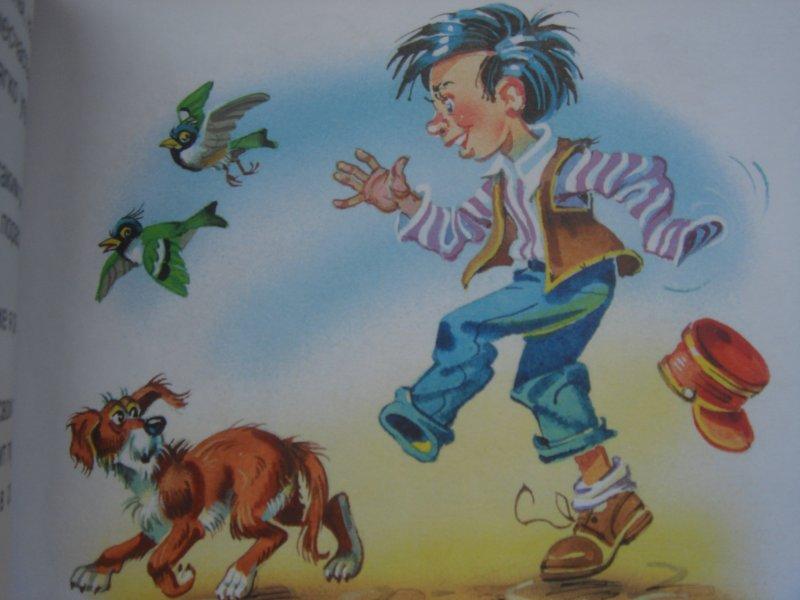 